Publicado en Monzón (Huesca) el 23/10/2023 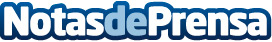 Conseguir un hogar de miedo este Halloween es más fácil con las ceras de MegacityHa llegado el momento de empezar a pensar cómo decorar los hogares de cara a este próximo Halloween. Y nada mejor que lograr entre toda la familia una vivienda de miedo. Navegando por la web de la papelería online Megacity cualquier usuario descubrirá todo lo necesario para una decoración creativa muy especialDatos de contacto:María José GutiérrezCustomer Service Megacity610806709Nota de prensa publicada en: https://www.notasdeprensa.es/conseguir-un-hogar-de-miedo-este-halloween-es Categorias: Nacional Aragón Entretenimiento Ocio para niños Hogar Celebraciones http://www.notasdeprensa.es